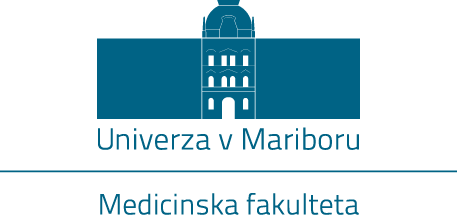 Taborska ulica 8
2000 Maribor, SlovenijaPRIJAVA NA IZPIT – dodatni izbirni predmetVpisna številka:  Ime in priimek: Način študija:		REDNI		IZREDNI		OSEBA BREZ STATUSALetnik študija: Vrsta študija: 	UN	EMAG      DR	Predmet:  Nosilec predmeta: Datum izpita: 	Opravljene obveznosti:	DA	NEZap. pristop k izpitu Datum:	Podpis študenta/študentke: _____________________Taborska ulica 8
2000 Maribor, SlovenijaPRIJAVA NA IZPIT – dodatni izbirni predmetVpisna številka:  Ime in priimek: Način študija:		REDNI		IZREDNI		OSEBA BREZ STATUSALetnik študija: Vrsta študija: 	UN	EMAG      DR	Predmet:  Nosilec predmeta: Datum izpita: 	Opravljene obveznosti:	DA	NEZap. pristop k izpitu Datum:	Podpis študenta/študentke: _____________________